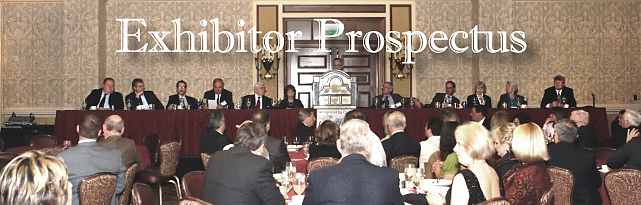 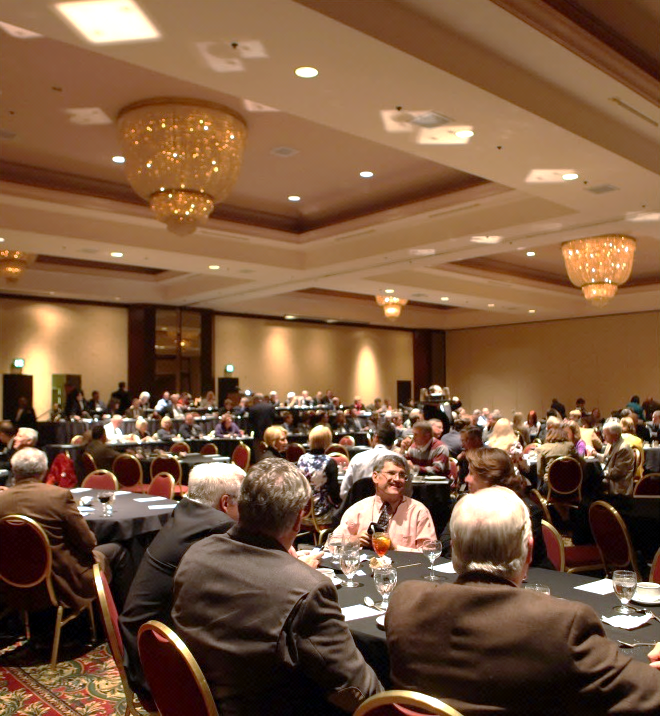 About the IACBEThe IACBE is the leader in mission-driven and outcomes-based programmatic accreditation in business and management education for student-centered colleges, universities, and other higher education institutions throughout the world. The IACBE’s mission is to promote and recognize excellence in business education in institutions of higher education worldwide, at both the undergraduate and graduate levels, through specialized accreditation of business programs. The IACBE has accredited over 1,400 programs in hundreds of institutions and campuses in the United States, Europe, Asia, the Middle East, Central America, and South America.Why Exhibit with the IACBE?By exhibiting at the IACBE’s Annual Conference and Assembly Meeting (ACAM), you will have access to administrators, deans of business schools, business program directors, management faculty, and other key decision makers at institutions of higher education throughout the world.IACBE events provide unique opportunities to enhance your organization’s visibility, build brand awareness, and promote your products, programs, and services to a wide variety of management education professionals worldwide.Your company or organization will be prominently represented in our conference publications and on our website.Expected AttendanceIt is estimated that over 300 faculty representatives, program directors, and business deans and chairs from colleges and universities from around the world will be in attendance.Conference SummaryThe 2018 Annual Conference and Assembly Meeting of the IACBE will be held on April 17-19, 2018 at the Astor Crowne Plaza Hotel in New Orleans, Louisiana, USA.  Exhibit space will be available on Tuesday thru Thursday (April 17 and 19) and will be located in the Grand Ballroom Gallery near the registration desk.The exhibit space will be situated in a high-traffic area where breaks are located thereby providing maximum exposure to conference participants.  This year we are also playing Bingo with you our exhibitors and the attendees.Conference HotelThe Astor Crowne Plaza Hotel739 Canal StreetNew Orleans, Louisiana 70130, USATelephone: +1 504-962-0500Web: www.astorneworleans.com The IACBE has arranged for special hotel room ratesfor conference participants, including our exhibitors. Simply indicate that you are with the International Accreditation Council for Business Education to receive our special rate.Exhibitor OptionsExhibitor OptionsThe IACBE’s exhibitor packages provide a cost-effective means of reaching a large audience of business education professionals, and include exhibit space, logo placement, web promotion, and a variety of other benefits.The following exhibitor options are available:Basic Package ($1,250)Premium Package ($2,000)The IACBE’s exhibitor packages provide a cost-effective means of reaching a large audience of business education professionals, and include exhibit space, logo placement, web promotion, and a variety of other benefits.The following exhibitor options are available:Basic Package ($1,250)Premium Package ($2,000)Basic Exhibitor PackageTwo Attendees at Annual Conference and Accreditation MeetingConference Meals/Breaks for Two AttendeesEight-Foot Skirted Table and Chairs (Table-top exhibits ONLY)Power to Each Exhibit TableListing with Link on IACBE Website (Annual Conference and Accreditation Meeting Page)Listing with Company Logo in Annual Conference ProgramPremium Exhibitor PackageTwo Attendees at Annual Conference and Accreditation MeetingConference Meals/Breaks for Two AttendeesTwo Eight-Foot Skirted Tables and Chairs (Table-top exhibits ONLY)Power to Each Exhibit TablePreferential Location in Exhibit AreaListing with Link on IACBE Website (Annual Conference and Accreditation Meeting Page)Listing with Company Logo in Annual Conference ProgramListing with Company Logo in Annual Conference ProceedingsSpace for Special Focus Group MeetingTwo Promotional Mailings to IACBE MembersExhibitor DetailsExhibit Dates:	 Tuesday thru Thursday, April 17-19, 2018Exhibit Hours:	2:00 p.m.-7:00 p.m., Tuesday, and 7:30 am – 4:00 pm Wednesday and ThursdayBasic Exhibitor Fee: $1,250 (includes all days) *Premium Exhibitor Fee: $2,000 (includes all days) *Set-Up Time:		Exhibit tables will be available for set-up on Tuesday after 2:00 p.m.* If you become an IACBE Sponsor, then the exhibitor fee is waived.Exhibitor Details (Cont’d)Shipping Address: The same as the hotel address above; on the outside of each box, please note your organization’s name and that you are with the IACBE conference.Audiovisual/Equipment Needs: Please contact the hotel directly at +1 504-962-0500.Tear Down:  By 4:00 pm on Thursday, April 19Cancellation: Exhibitors will receive a full refund of registration fees only if written notification is provided to the IACBE at least 30 days prior to the beginning of the conference. No refunds will be provided for cancellations made fewer than 30 days prior to the conference.QuestionsIf you have questions about exhibiting at our 2018 conference, please contact Jackie Dokken, IACBE Special Events Coordinator, at the following address:jackie@iacbe.orgLearn MoreFor more information about the 2018 IACBE Annual Conference and Accreditation Meeting, please visit our conference webpage at:www.iacbe.org/annual-conference-neworleans.aspFor information about becoming an IACBE exhibitor or sponsor and supporting the mission and goals of the IACBE, please contact IACBE World Headquarters at:Tel: +1 913 631 3009Fax: +1 913 631 9154Email: iacbe@iacbe.org